               OBAVIJEST  ZA UČENIKE 	Poštovani učenice/ci,dobili  ste obrazac „Zubna putovnica“ kao poziv na preventivni pregled kod doktora dentalne medicine.Pregled kod doktora dentalne medicine je važan za zdravlje Vaših zubi i usne šupljine.Obrazac „Zubna putovnica“ će ispuniti Vaš izabrani doktor dentalne medicine nakon što Vas pregleda, a prilikom pregleda ćete dobiti termin ponovnog dolaska na kontrolni pregled (za šest mjeseci) ili za popravak zubi (unutar 30 dana).Ispunjeni papir ćete donijeti Vašem školskom liječniku po obavljenom pregledu, po mogućnosti unutar mjesec dana od primitka ove obavijesti.S poštovanjem.                                                                                                                                                                                                                                                                                                                                    Voditeljica Ispostave Rab NZZJZ:                                                                                                        mr. sc. Daniela Glažar Ivče, dr.med.                                                                                                    spec.epidemiolog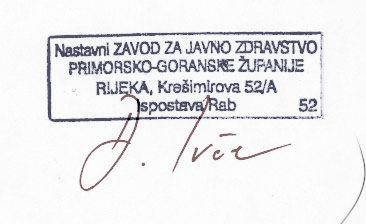 